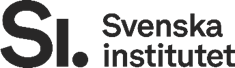 Blanketten är endast avsedd för ej skattepliktiga utbetalningar.
Blanketten och eventuella. bilagor/kvitton mailas till ekonomisupport@si.se 
FakturadatumFörfallodatumFakturanummer/Meddelande/OCRFakturanummer/Meddelande/OCRFakturanummer/Meddelande/OCRTotalt antal sidor ink. dennaTotalt antal sidor ink. dennaMyndighetMyndighetMyndighet NamnSvenska institutet 202100-4961 NamnSvenska institutet 202100-4961 NamnSvenska institutet 202100-4961 NamnSvenska institutet 202100-4961 Referens (i Visma Proceedo) Referens (i Visma Proceedo) Referens (i Visma Proceedo)BetalningsmottagareBetalningsmottagareBetalningsmottagareBetalningsmottagareBetalningsmottagareAccount holderComplete adressCountryName of BankBank adressIBAN oraccount numberSWIFT/BICRouting number Or other bank informationSpecifikation Specifikation Specifikation Specifikation Specifikation Specifikation Specifikation  Konto  Beskrivning Beskrivning Beskrivning Beskrivning Beskrivning Belopp Valuta (SEK, EUR, USD)SummaSummaSummaSummaSumma